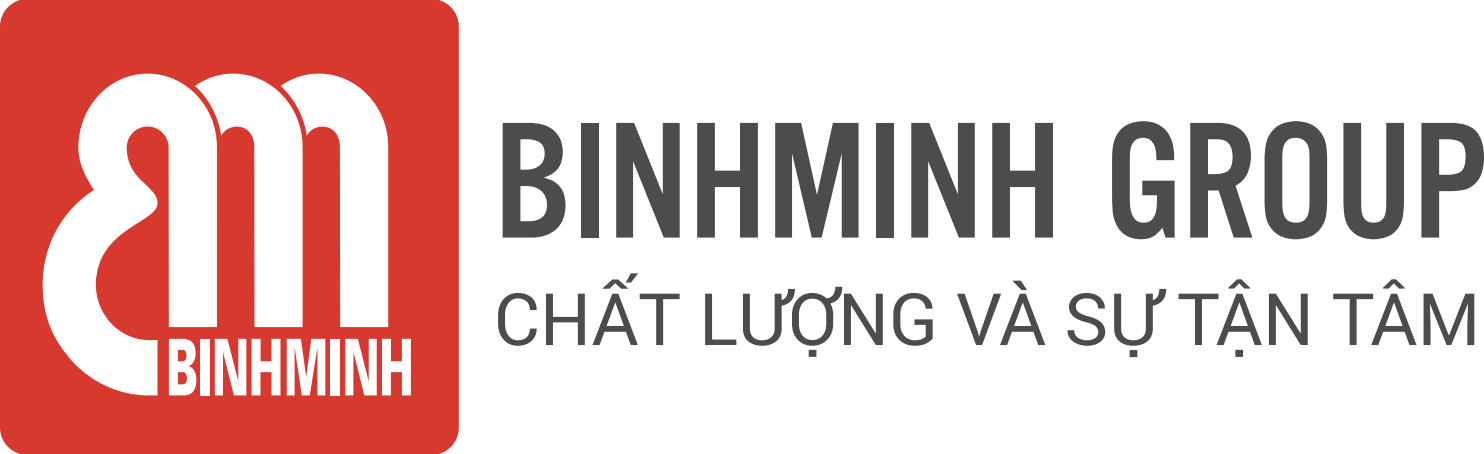 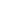     NỘI DUNG BÀI HỌC TUẦN 21 – LỚP 5(22/01/2024 – 26/01/2024)CHƯƠNG TRÌNH BỔ TRỢ TIẾNG ANH VỚI GVNNCác ba/mẹ và các con học sinh thân mến, Các ba/mẹ vui lòng xem bảng dưới đây để theo dõi nội dung học tập tuần này của các con nhé !UNIT 11: WHAT’S THE MATTER WITH YOU?Tài liệu: TÀI LIỆU BỔ TRỢ BME - KIDs* Ghi chú: Các con học thuộc từ vựng.Luyện nói từ vựng và cấu trúc.Khuyến khích các con tự luyện viết mỗi từ 2 dòng.Trân trọng cảm ơn sự quan tâm, tạo điều kiện của các Thầy/Cô và Quý Phụ huynh trong việc đồng hành cùng con vui học!TiếtNội dung bài họcTài liệu bổ trợ41Vocabulary (Từ vựng): go to the doctor (gặp bác sĩ) go to the dentist (gặp nha sĩ) take a rest (nghỉ ngơi) eat a lot of fruit (ăn nhiều hoa quả) carry heavy things (mang vác đồ vật nặng) eat a lot of sweets (ăn nhiều kẹo ngọt) take some medicine (uống thuốc) drink hot/ cold water (uống nước nóng/ nước lạnh) use some eye drops (dùng thuốc nhỏ mắt)Structure (Cấu trúc câu):● You should/ shouldn’t ___. (Bạn nên/ không nên ___.)- Yes, I will. Thanks. (Vâng. Tôi sẽ làm. Cảm ơn.)- OK, I won’t. Thanks. (Được rồi, tôi sẽ không làm. Cảm ơn.)● What should I do if I have backache? (Tôi nên làm gì nếu tôi bị đau lưng?)- You should go to the doctor. (Bạn nên đi gặp bác sĩ.)- You shouldn’t carry heavy things. (Bạn không nên mang vác đồ vật nặng.)42Vocabulary (Từ vựng): take some medicine (uống thuốc) drink hot/ cold water (uống nước nóng/ nước lạnh) use some eye drops (dùng thuốc nhỏ mắt)Structure (Cấu trúc câu):● You should/ shouldn’t ___. (Bạn nên/ không nên ___.)- Yes, I will. Thanks. (Vâng. Tôi sẽ làm. Cảm ơn.)- OK, I won’t. Thanks. (Được rồi, tôi sẽ không làm. Cảm ơn.)● What should I do if I have backache? (Tôi nên làm gì nếu tôi bị đau lưng?)- You should go to the doctor. (Bạn nên đi gặp bác sĩ.)- You shouldn’t carry heavy things. (Bạn không nên mang vác đồ vật nặng.)